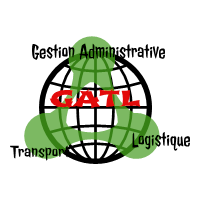 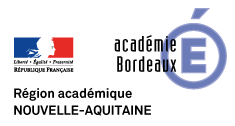 Famille des Métiers :Gestion Administrative,Transport,Logistique.Groupe de pilotage académiqueCarnet de suiviAnnée scolaire 2019 / 2020Seconde baccalauréat professionnelActivités en milieu professionnelNom de l’élève : Nom du professeur référent : L’élève en milieu professionnelDans ce livret vous trouverez une approche en « situations professionnelles » qui associent les métiers de la gestion administrative, de la logistique et du transport. Il s’agit d’établir un suivi de toutes les activités réalisées par l’élève durant les périodes de formation en milieu professionnel.Utilisation du livretLe livret est individuel car il sera un outil pour constater la progression de l’élève dans l’ensemble de ses activités. Il permettra aux professeurs et aux tuteurs d’évaluer la capacité de l’élève à construire son parcours professionnel par l’entremise de plusieurs points :Visualiser les compétences accomplies ;Recueil d’observation tout au long des stages effectués ;Évaluer les progrès et en rendre compte ;Indiquer la qualité des travaux réalisés, la faculté de travailler en groupe, la capacité de s’adapter face aux problèmes.Le livret est un outil de liaison avec les enseignants, de dialogue avec les tuteurs/trices. Au sein d’une organisation, l’élève aura certaines tâches à accomplir et il devra préciser sa part au sein de cette mission.Obligations de l’élèveCe livret est sous la responsabilité intégrale de l’élève pendant ses périodes en milieu professionnel. En aucun cas il ne devra être perdu. Il devra être remis à l’élève au début de chaque PFMP* et l’élève devra impérativement le remettre à son professeur référent dès son retour au lycée.En fin de classe de seconde, ce livret sera transmis à l’équipe pédagogique de la classe de première, selon la filière et l’établissement choisie par l’élève. Il permettra de valider le nombre de semaines en PFMP obligatoires en classe de seconde en vue de l’obtention du diplôme du baccalauréat professionnel.Signature de l’élève :*PFMP : Période Formation en Milieu ProfessionnelObjectifs du livretPrésentation de la famille des métiers GATLCette famille regroupe tous les métiers qui interviennent ensemble, conjointement ou successivement, dans la réalisation d’opérations fondamentales pour les entreprises comme par exemple le traitement des commandes, l’approvisionnement, la gestion des flux entrants et sortants (d’informations comme de marchandises), le suivi et l’optimisation du stockage, la distribution des produits, la facturation aux clients ...Ces activités sont reliées entre elles par des processus qui nécessitent à la fois le traitement d’informations de gestion associées au traitement des flux physiques de marchandises.Tableau des attitudes professionnellesCe document doit permettre aux tuteurs/trices d’indiquer si l’élève respecte l’environnement professionnel dans lequel il évolue et s’il répond aux demandes formulées par le personnel de l’entreprise.Appréciation globale du tuteur/triceL’appréciation a pour objectif de vérifier si le ou la stagiaire possède ou a cherché à développer les compétences et attitudes lui permettant de s’intégrer dans l’entreprise.Document suivi des activitésIl s’agit d’un tableau qui retrace l’ensemble des activités qu’un élève en classe de seconde baccalauréat professionnel peut traiter. Cette grille permet de suivre l’évolution du jeune à travers ses missions, les commentaires du tuteur/trice peuvent être un indicateur du niveau de l’élève.Réglementation des PFMPTexte : https://www.education.gouv.fr/pid285/bulletin_officiel.html?cid_bo=100542À l’attention de Mesdames et Messieurs les tuteurs/trices de stageOBJET :	Présentation du carnet de suiviMadame, Monsieur,Vous recevez ce jour un(e) élève de notre établissement scolaire pour une période de 3 semaines et nous vous en remercions.L’élève se trouve actuellement en classe de seconde baccalauréat professionnel, famille des métiers de la Gestion Administrative, du Transport et de la Logistique. Ce vécu en entreprise joue un rôle très important tant dans la formation de l’élève que dans sa future orientation en classe de première. L’objectif de ce stage est la découverte d’un domaine professionnel qui va permettre à l’élève de choisir à la fin de son année de seconde un Baccalauréat Professionnel :Assistance à la Gestion des Organisations ;Logistique ;Transport.Un membre de l’équipe pédagogique vous rendra visite pendant la durée du stage. Par ailleurs, nous vous demandons de compléter le Document suivi des activités en milieu professionnel, le Tableau des attitudes professionnelles, l’Appréciation globale, la Fiche de présence et l’Attestation de stage.Pour toutes questions ou problèmes, n’hésitez pas à nous contacter.Nous vous remercions vivement de votre coopération dans la formation de nos élèves et leur future intégration dans le milieu professionnel.Nous vous prions de croire, Madame, Monsieur, en l’assurance de nos meilleurs sentiments.P/L’équipe pédagogiqueTABLEAU DES ATTITUDES PROFESSIONNELLESDOCUMENT SUIVI des ACTIVITES en MILIEU PROFESSIONNELPFMP N°1ANNEXE 1FICHE DE PONCTUALITÉ ET D’ASSIDUITÉ NOM / PRÉNOM DE L’ÉLÈVE : ANNEXE 2Période de formation en milieu professionnel n° 1Du     /   / 2019  au     /   / 2019(Mettre une croix par demi-journée d’absence)Nombre de demi-journées d’absence : 	PFMP N° 1Fait à ………………………………………………………Le ………………………………………………………….Nom et signature du responsable et cachet de l’entreprise ou organismeFamille des Métiers de la Gestion Administrative, du Transport et de la logistiqueClasse de seconde professionnelleFamille des métiers de la gestion administrative, du transport et de la logistique ANNEXE 3ATTESTATION DE PFMP N° 1Je soussigné(e) : 	Fonction : 	Atteste que le stagiaire 	A effectué une période de formation en milieu professionnel de 3 semaines au sein de notre organisation aux dates précitées.	Signature :DOCUMENT SUIVI des ACTIVITES en MILIEU PROFESSIONNELPFMP N°2ANNEXE 4FICHE DE PONCTUALITÉ ET D’ASSIDUITÉ NOM / PRÉNOM DE L’ÉLÈVE : ANNEXE 5Période de formation en milieu professionnel n° 2Du     /   / 2020  au     /   / 2020(Mettre une croix par demi-journée d’absence)Nombre de demi-journées d’absence : 	PFMP N° 2Fait à ………………………………………………………Le ………………………………………………………….Nom et signature du responsable et cachet de l’entreprise ou organismeFamille des Métiers de la Gestion Administrative, du Transport et de la logistiqueClasse de seconde professionnelleFamille des métiers de la gestion administrative, du transport et de la logistique ANNEXE 6ATTESTATION DE PFMP N° 2Je soussigné(e) : 	Fonction : 	Atteste que le stagiaire 	A effectué une période de formation en milieu professionnel de 3 semaines au sein de notre organisation aux dates précitées.	Signature :ATTITUDES PROFESSIONNELLESSavoir-êtreATTITUDES PROFESSIONNELLESSavoir-êtreTI : Très insuffisant – I : Insuffisant – S : Satisfaisant – TS : Très satisfaisantTI : Très insuffisant – I : Insuffisant – S : Satisfaisant – TS : Très satisfaisantTI : Très insuffisant – I : Insuffisant – S : Satisfaisant – TS : Très satisfaisantTI : Très insuffisant – I : Insuffisant – S : Satisfaisant – TS : Très satisfaisantTI : Très insuffisant – I : Insuffisant – S : Satisfaisant – TS : Très satisfaisantTI : Très insuffisant – I : Insuffisant – S : Satisfaisant – TS : Très satisfaisantTI : Très insuffisant – I : Insuffisant – S : Satisfaisant – TS : Très satisfaisantTI : Très insuffisant – I : Insuffisant – S : Satisfaisant – TS : Très satisfaisantTI : Très insuffisant – I : Insuffisant – S : Satisfaisant – TS : Très satisfaisantTI : Très insuffisant – I : Insuffisant – S : Satisfaisant – TS : Très satisfaisantTI : Très insuffisant – I : Insuffisant – S : Satisfaisant – TS : Très satisfaisantTI : Très insuffisant – I : Insuffisant – S : Satisfaisant – TS : Très satisfaisantCes évaluations devront permettre à l’élève de se situer et de corriger ses points faibles.Ces évaluations devront permettre à l’élève de se situer et de corriger ses points faibles.PFMP 1PFMP 1PFMP 1PFMP 1PFMP 1PFMP 1PFMP 1PFMP 1PFMP 2PFMP 2PFMP 2PFMP 2Ces évaluations devront permettre à l’élève de se situer et de corriger ses points faibles.Ces évaluations devront permettre à l’élève de se situer et de corriger ses points faibles.TIIISSTSTSTITIISTSFaire preuve de curiosité professionnelle et demander des conseils.Effectuer son travail en respectant les consignes et rendre compte.Respecter les horaires de travail et faire preuve de ponctualité.Faire preuve de motivation et s’impliquer dans son travail.Faire preuve de dynamisme, de participation active, d’efficacité dans son travail.Se présenter et avoir une tenue propre et adaptée au milieu professionnel.S’intégrer d’une manière active au sein de l’équipe.Respecter une démarche de qualité. Tenir compte des remarques formulées et garder la maîtrise de soi. Faire preuve de discrétion. Conseils du tuteur à l’issue de la PFMP 1Conseils du tuteur à l’issue de la PFMP 2Conseils :Emargement (cachet de l’entreprise Nom du tuteur ou tutrice ; Fonction Conseils :Emargement (cachet de l’entreprise Nom du tuteur ou tutrice ; Fonction Pratique des activitésPratique des activitésPratique des activitésPratique des activitésPratique des activitésActivités professionnelles(Cocher les cases utiles)RéaliséObservéNon abordéCommentairesActivités spécifiques : Communication GlobaleActivités spécifiques : Communication GlobaleActivités spécifiques : Communication GlobaleActivités spécifiques : Communication GlobaleActivités spécifiques : Communication GlobaleAccueillir ou contacter des interlocuteurs (saluer, identifier ses besoins)Recueillir des informations. Prendre des messagesTransmettre des informations (outils informatiques)Produire des documents structurés (Word et Excel..)Gérer les flux d’appels téléphoniquesActivités spécifiques : Gestion du PersonnelActivités spécifiques : Gestion du PersonnelActivités spécifiques : Gestion du PersonnelActivités spécifiques : Gestion du PersonnelActivités spécifiques : Gestion du PersonnelAssister à la création d’un planningIdentifier l’affichage obligatoireActivités spécifiques : Gestion des Documents CommerciauxActivités spécifiques : Gestion des Documents CommerciauxActivités spécifiques : Gestion des Documents CommerciauxActivités spécifiques : Gestion des Documents CommerciauxActivités spécifiques : Gestion des Documents CommerciauxDécouvrir la base de données fournisseursAssister à la passation des commandes fournisseursObserver le processus commande – bon de livraison- facturation. Identifier les anomaliesDécouvrir la base de données clientsTraiter devis ou commandesProposer un plan de chargement Traiter livraisons et facturationTransmettre en cas d’anomaliesActivités spécifiques : Gestion des StocksActivités spécifiques : Gestion des StocksActivités spécifiques : Gestion des StocksActivités spécifiques : Gestion des StocksActivités spécifiques : Gestion des StocksParticiper à la réception des marchandisesRelever les anomalies ou avariesRéaliser une mise en stockRéaliser une préparation de commandesParticiper à un inventaire des stocksConstater une rupture de stocksSEMAINE 1SEMAINE 1SEMAINE 2SEMAINE 2SEMAINE 3SEMAINE 3MatinAprès-midiMatinAprès-midiMatinAprès-midiLundiMardiMercrediJeudiVendrediSamediLycéePériodeNombre de semainesNom et adresse de l’organisation ou tamponNom et prénom du tuteurNom et adresse de l’organisation ou tamponFonction du tuteurPratique des activitésPratique des activitésPratique des activitésPratique des activitésPratique des activitésActivités professionnelles(Cocher les cases utiles)RéaliséObservéNon abordéCommentairesActivités spécifiques : Communication GlobaleActivités spécifiques : Communication GlobaleActivités spécifiques : Communication GlobaleActivités spécifiques : Communication GlobaleActivités spécifiques : Communication GlobaleAccueillir ou contacter des interlocuteurs (saluer, identifier ses besoins)Recueillir des informations. Prendre des messagesTransmettre des informations (outils informatiques)Produire des documents structurésGérer les flux d’appels téléphoniquesActivités spécifiques : Gestion du PersonnelActivités spécifiques : Gestion du PersonnelActivités spécifiques : Gestion du PersonnelActivités spécifiques : Gestion du PersonnelActivités spécifiques : Gestion du PersonnelAssister à la création d’un planningIdentifier l’affichage obligatoireActivités spécifiques : Gestion des Documents CommerciauxActivités spécifiques : Gestion des Documents CommerciauxActivités spécifiques : Gestion des Documents CommerciauxActivités spécifiques : Gestion des Documents CommerciauxActivités spécifiques : Gestion des Documents CommerciauxDécouvrir la base de données fournisseursAssister à la passation des commandes fournisseursObserver le processus commande – bon de livraison- facturation. Identifier les anomaliesDécouvrir la base de données clientsTraiter devis ou commandesProposer un plan de chargement Traiter livraisons et facturationTransmettre en cas d’anomaliesActivités spécifiques : Gestion des StocksActivités spécifiques : Gestion des StocksActivités spécifiques : Gestion des StocksActivités spécifiques : Gestion des StocksActivités spécifiques : Gestion des StocksParticiper à la réception des marchandisesRelever les anomalies ou avariesRéaliser une mise en stockRéaliser une préparation de commandesParticiper à un inventaire des stocksConstater une rupture de stocksSEMAINE 1SEMAINE 1SEMAINE 2SEMAINE 2SEMAINE 3SEMAINE 3MatinAprès-midiMatinAprès-midiMatinAprès-midiLundiMardiMercrediJeudiVendrediSamediLycéePériodeNombre de semainesNom et adresse de l’organisation ou tamponNom et prénom du tuteurNom et adresse de l’organisation ou tamponFonction du tuteur